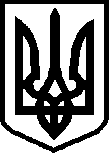                                                                                                    УКРАЇНАВОЛИНКІВСЬКА ЗАГАЛЬНООСВІТНЯ ШКОЛА І-ІІІ СТУПЕНІВ                                     СОСНИЦЬКОЇ СЕЛИЩНОЇ РАДИ УКРАЇНА ЧЕРНІГІВСЬКОЇ ОБЛАСТІ16131, Чернігівська область, Корюківський район, село Волинка, вул.Розумієнка,25volynka-school@ukr.net  Код ЄДРПОУ 26513300               НАКАЗ                                 07.10.2023 р                                 с Волинка                                                       №                                                            Про проведення атестації педагогічнихпрацівників у 2023-2024 навчальному році   Відповідно до Типового положення про атестацію педагогічних працівників, затвердженого наказам Міністерства освіти і науки України від 09.09.2022 року №805,згідно рішення шкільної атестаційної комісії від 20.09.2023 року (протокол №1), з метою стимулювання цілеспрямованого безперервного підвищення рівня професійної компетентності педагогічних працівників, росту їх професійної майстерності, розвитку творчої ініціативи, забезпечення ефективності освітнього процесуНАКАЗУЮ:1.Затвердити списки педагогічних працівників, які підлягають атестації у 2024 році та проходитимуть  атестацію 2024 р. (додатки   1).2.Затвердити план  роботи атестаційної комісії  на 2023-2024 н.р.            (додаток  2)3. Педагогічним працівникам, які атестуються, подати до атестаційної комісії на затвердження документи , що свідчать про педагогічну майстерність та професійні досягнення.(до 21.10.2023 року) 4. Заступнику голови атестаційної комісії Бабко В.Г.:4.1 Надати консультації педагогічним працівникам, які атестуються, щодо вимог до процесу проходження атестації. (до 21.10.2023р.)4.2.Забезпечити належний контроль за проведенням атестації з метою запобігання формалізму в оцінюванні діяльності педагогічних працівників.(жовтень 2023 року – березень 2024 року)5. Секретарю атестаційної комісії Очківській Н.М. забезпечити  вчасний документообіг з питань проведення атестації.(жовтень 2023 року – квітень 2024 року)  Контроль за виконанням наказу залишаю за собою.Директор                                 Тамара  ГЛАДИШ